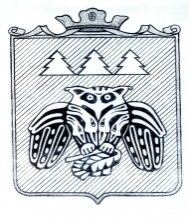 Коми Республикаын «Сыктывдiн» муниципальнöйрайонсаСöветСовет муниципального района «Сыктывдинский» Республики Коми168220, Республика Коми, Сыктывдинский район, с.ВыльгортПОМШУÖМРЕШЕНИЕО проекте решения Совета МР «Сыктывдинский»Республики Коми «О внесении изменений в Устав муниципального района «Сыктывдинский»Республики Коми»Принято Советом муниципального района                                       от 30 ноября 2021 года«Сыктывдинский» Республики Коми                                                № 14/11-5В целях приведения Устава в соответствие с Федеральным закономот 1 июля 2021 № 255-ФЗ «О внесении изменений в Федеральный закон «Об общих принципах организации и деятельности контрольно-счетных органов субъектов Российской Федерации и муниципальных образований» и отдельные законодательные акты Российской Федерации»,Совет муниципального района «Сыктывдинский» Республики Коми решил:1.Одобрить проект решения Совета муниципального района «Сыктывдинский» Республики Коми «О внесении изменений в Устав муниципального района «Сыктывдинский» Республики Коми» согласно приложению.2. Настоящее решение вступает в силу со дня принятия и подлежит официальному опубликованию.Председатель Совета муниципального района                                                    А.М.ШкодникГлава муниципального района «Сыктывдинский» -руководитель администрации							Л.Ю.Доронина30 ноября 2021 годаПриложение к решению Совета МР «Сыктывдинский»от 30.11.2021 № 14/11-5ПРОЕКТРЕШЕНИЕО внесении измененийв Устав муниципального района «Сыктывдинский» Республики КомиПринято Советом муниципального района	от __________ 202_ года«Сыктывдинский» Республики Коми	№ __________Руководствуясь частью 4 статьи 44 Федерального закона от 6 октября 2003 года № 131-ФЗ «Об общих принципах организации местного самоуправления в Российской Федерации», в соответствии с Федеральным законом от 1 июля 2021 № 255-ФЗ «О внесении изменений в Федеральный закон «Об общих принципах организации и деятельности контрольно-счетных органов субъектов Российской Федерации и муниципальных образований» и отдельные законодательные акты Российской Федерации»,Совет муниципального района «Сыктывдинский» Республики Коми решил:1.Внести в Устав муниципального района «Сыктывдинский» Республики Коми изменения согласно приложению.2. Главе муниципального района «Сыктывдинский» - руководителю администрации в течение 15 дней со дня  принятия настоящего решения направить его на государственную регистрацию.3. Настоящее решение подлежит официальному опубликованию в соответствии с Уставом муниципального района «Сыктывдинский» Республики Коми после его государственной регистрации и вступает в силу после официального опубликования.Председатель Совета муниципального района                                                    А.М.ШкодникГлава муниципального района «Сыктывдинский» -руководитель администрации							Л.Ю.Доронина_______________ 202__ годаПриложение к решению Совета МР «Сыктывдинский»_______________________Изменения в Устав муниципального района «Сыктывдинский»Республики КомиВ статье 53:1)Часть 2 изложить в редакции:  «2. Контрольно-счетная палата формируется Советом муниципального района «Сыктывдинский» и подотчетна ему.»2)Часть 4 изложить в редакции:«4. Должности председателя, заместителей председателя и аудиторов контрольно-счетного органа относятся к муниципальным должностям.На должность председателя, заместителя председателя и аудиторов контрольно-счетного палаты назначаются граждане Российской Федерации, соответствующие следующим квалификационным требованиям:1) наличие высшего образования;2) опыт работы в области государственного, муниципального управления, государственного, муниципального контроля (аудита), экономики, финансов, юриспруденции не менее пяти лет;3) знание Конституции Российской Федерации, федерального законодательства, в том числе бюджетного законодательства Российской Федерации и иных нормативных правовых актов, регулирующих бюджетные правоотношения, законодательства Российской Федерации о противодействии коррупции, Конституции Республики Коми и иных нормативных правовых актов, настоящего Устава и иных муниципальных правовых актов применительно к исполнению должностных обязанностей, а также общих требований к стандартам внешнего государственного и муниципального аудита (контроля) для проведения контрольных и экспертно-аналитических мероприятий контрольно-счетными органами субъектов Российской Федерации и муниципальных образований, утвержденных Счетной палатой Российской Федерации.Совет муниципального района вправе обратиться в Контрольно-счетную палату Республики Коми за заключением о соответствии кандидатур на должность председателя контрольно-счетного палаты квалификационным требованиям, установленным федеральным законом.».3) Часть 5 дополнить пунктом 9:«9) Положением о контрольно-счетной палате муниципального района «Сыктывдинский»могут быть установлены должности муниципальной службы, содержащиеся в реестре должностей, которые относятся к инспекторам контрольно-счетных органов.».4) Часть 7 изложить в редакции:«7. Контрольно-счетная палата осуществляет следующие основные полномочия:1) организация и осуществление контроля за законностью и эффективностью использования средств бюджета муниципального района «Сыктывдинский», а также иных средств в случаях, предусмотренных законодательством Российской Федерации;2) экспертиза проектов бюджета муниципального района «Сыктывдинский», проверка и анализ обоснованности его показателей;3) внешняя проверка годового отчета об исполнении бюджета муниципального района «Сыктывдинский»;4) проведение аудита в сфере закупок товаров, работ и услуг в соответствии с Федеральным законом от 5 апреля 2013 года № 44-ФЗ «О контрактной системе в сфере закупок товаров, работ, услуг для обеспечения государственных и муниципальных нужд»;5) оценка эффективности формирования муниципальной собственности, управления и распоряжения такой собственностью и контроль за соблюдением установленного порядка формирования такой собственности, управления и распоряжения такой собственностью (включая исключительные права на результаты интеллектуальной деятельности);6) оценка эффективности предоставления налоговых и иных льгот и преимуществ, бюджетных кредитов за счет средств бюджета муниципального района «Сыктывдинский», а также оценка законности предоставления муниципальных гарантий и поручительств или обеспечения исполнения обязательств другими способами по сделкам, совершаемым юридическими лицами и индивидуальными предпринимателями за счет средств бюджета муниципального района «Сыктывдинский»и имущества, находящегося в муниципальной собственности;7) экспертиза проектов муниципальных правовых актов в части, касающейся расходных обязательств муниципального района «Сыктывдинский», экспертиза проектов муниципальных правовых актов, приводящих к изменению доходов бюджета муниципального района «Сыктывдинский», а также муниципальных программ (проектов муниципальных программ);8) анализ и мониторинг бюджетного процесса в муниципальном образовании, в том числе подготовка предложений по устранению выявленных отклонений в бюджетном процессе и совершенствованию бюджетного законодательства Российской Федерации;9) проведение оперативного анализа исполнения и контроля за организацией исполнения местного бюджета в текущем финансовом году, ежеквартальное представление информации о ходе исполнения местного бюджета, о результатах проведенных контрольных и экспертно-аналитических мероприятий в представительный орган муниципального образования и главе муниципального образования;10) осуществление контроля за состоянием муниципального внутреннего и внешнего долга;11) оценка реализуемости, рисков и результатов достижения целей социально-экономического развития муниципального района «Сыктывдинский», предусмотренных документами стратегического планирования муниципального образования, в пределах компетенции контрольно-счетного органа муниципального образования;12) участие в пределах полномочий в мероприятиях, направленных на противодействие коррупции;13) контроль за законностью и эффективностью использования средств бюджета муниципального района, «Сыктывдинский», поступивших соответственно в бюджеты поселений, входящих в состав муниципального района14)внешний муниципальный финансовый контроль в отношении:а) органов местного самоуправления и муниципальных органов, муниципальных учреждений и унитарных предприятий муниципального района «Сыктывдинский», иных организаций, если они используют имущество, находящееся в муниципальной собственности муниципального образования;б) иных лиц в случаях, предусмотренных Бюджетным кодексом Российской Федерации и другими федеральными законами15) иные полномочия в сфере внешнего муниципального финансового контроля, установленные федеральными законами, законами Республики Коми, уставом муниципального района «Сыктывдинский»и нормативными правовыми актами Совета муниципального района «Сыктывдинский».».2. Дополнить статьей 53.1.«Статья 53.1. Материальное и социальное обеспечение должностных лиц контрольно-счетных органов1. Должностным лицам контрольно-счетных органов гарантируются денежное содержание (вознаграждение), ежегодные оплачиваемые отпуска (основной и дополнительные), профессиональное развитие, в том числе получение дополнительного профессионального образования, а также другие меры материального и социального обеспечения, установленные для лиц, замещающих муниципальные должности и должности муниципальной службы муниципального образования (в том числе по медицинскому и санаторно-курортному обеспечению, бытовому, транспортному и иным видам обслуживания).2. Меры по материальному и социальному обеспечению председателя, заместителя председателя, аудиторов, инспекторов и иных работников аппарата контрольно-счетной палаты устанавливаются муниципальными правовыми актами в соответствии с федеральными законами и законами Республики Коми.».3. Из части 2 статьи 58 слова «контрольно-счетной палате муниципального района «Сыктывдинский»,»  исключить.